COMPANY NAME WITH LOGOPLACEMENT 2023SL NO.NAMECOMPANYDESIGNATIONStreamPHOTO1Goutam ojhaWIPROScholar TraineeBCA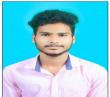 2Nihar MohapatraWIPROScholar TraineeBCA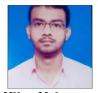 3Priti RoutWIPROScholar TraineeBCA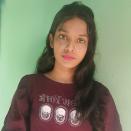 4Su Sourav MohantyWIPROScholar TraineeBCA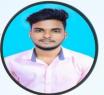 5Rajalaxmi RoutOUTWORXRemote Support EnginneerBCA                  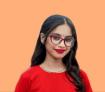 6Swastideepa DashOUTWORXService DeskBCA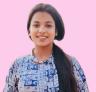 PLACEMENT 2024SL NONAMESTREAMCOMPANY NAMEDESIGNATIONPHOTO1Pratyush kumar DobaiBCASoftware FlameWebsite Developer                                                                                                    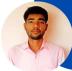 2Banita BiswalMSc CSSoftware FlameWebsite Desgining                                                                               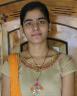 3Priyanka SinghMSc CSSoftware FlameWebsite Desgining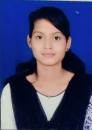 4Sonali Priyadarshini BeheraMSc CSSoftware FlameBussiness Development officer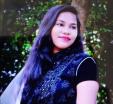 5Ankita DwibediMSc CSSoftwareFlameWebsite Desgining                        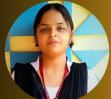 6Parthasarathi BeheraMSc CSSoftware FlameWebsite Desgining7Priyaranjan SamalMSc CSSoftware FlameWebsite Desgining                  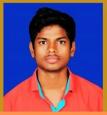 8Biswapravat ojhaBBASoftware FlameBussiness Development officer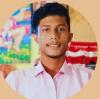 9SK Shahe AlamBBASoftware FlameBussiness Development officer                                                                                                                                             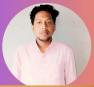 10Subharanjan PandaBBASoftware FlameBussiness Development officer                          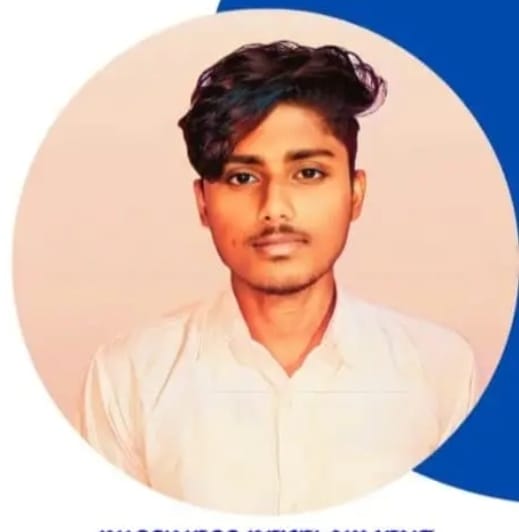 11Sagarika BeheraMSc CSTech MahindraL-1 Service Desk Technician                                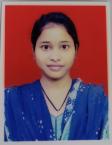 12Suprava SahooBCATech MahindraL-1 Service Desk Technician                               SZ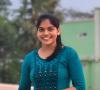 13Arpita SahooMSWIMTS OrganizationCreche Supervisor                                                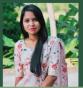 14Prakash Kumar KarMSWShahi Export pvt.ltdAssistant Trainer                                                  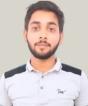 15Subharanjan PandaBBATech Mahindra                                       L-1 Service Desk Technician                              16Asutosh RoutBCATCSGraduate Trainee                                                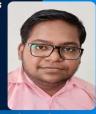 17Dibyajyoti SahooBCATCSGraduate Trainee                                                  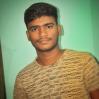 18Subrat Kumar ParidaBCATCSGraduate Trainee                                                 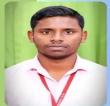 19Purnima SahooBCATCSGraduate Trainee                                                     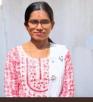 20Archita PandaBCATCSGraduate Trainee                                                       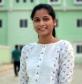 21Akankshya DasMSWIMTS OrganizationCreche Supervisor                                                      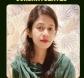 22Biswajit BarikMSWIMTS OrganizationCreche Supervisor                                                       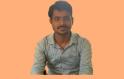 23Pujarani sahooMSWSHAHI EXPORTS PVT. LTDJunior Executive-Skill development                                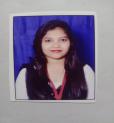 COMPANY NAMELOGOWIPRO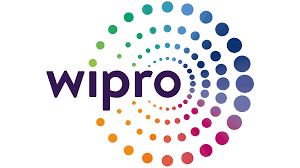 TCS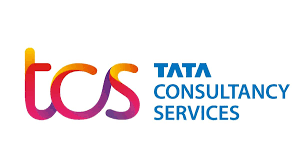 Deloitte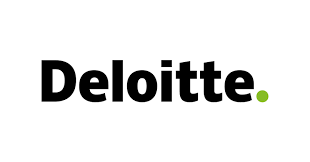 ACCENTURE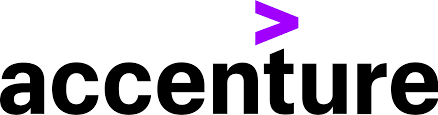 TECH MAHINDRA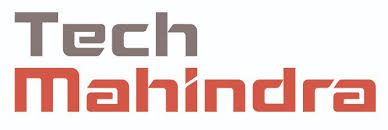 INDUSIND BANK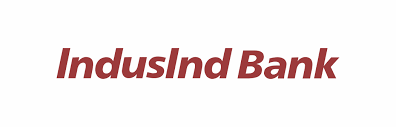 DHAN FOUNDATION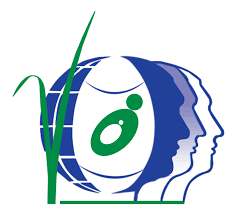 PEOPLES FORUM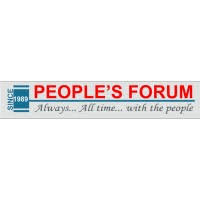 shahi exports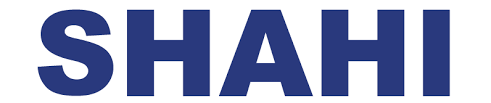 ICICI BANK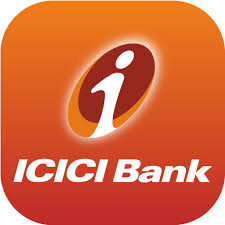 IMTS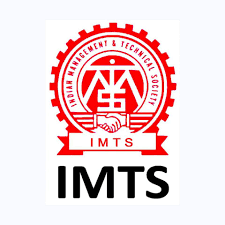 MOTHERS NGO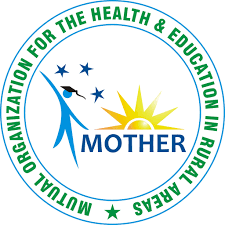 ICICI PRUDENTIAL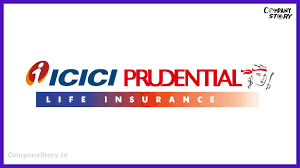 SOFTWARE FLAME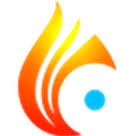 